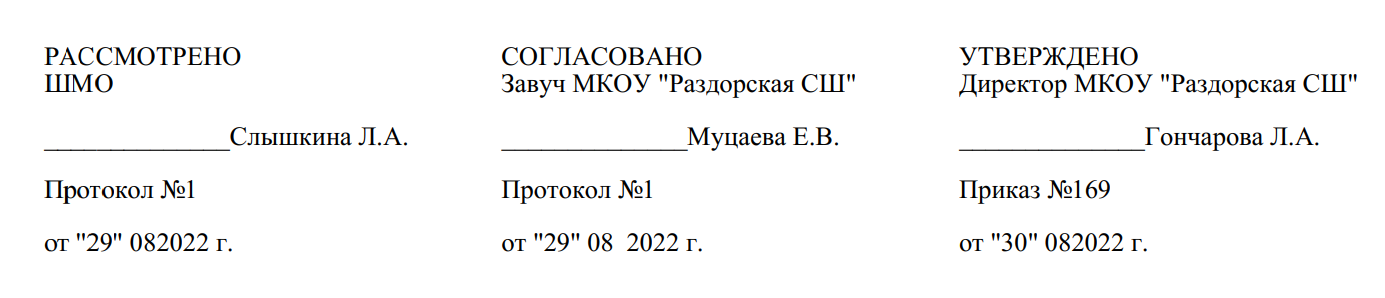 МКОУ «Раздорская СШ городского округа город Михайловка Волгоградской области»Рабочая программа учебного курсапо немецкому языку в 6-9-х классах                                           Учитель: Слышкин Алексей Владимирович.2022-2023 уч. годПояснительная запискаРабочая программа по иностранному (немецкому) языку для 5-9 классов составлена в соответствии с правовыми и нормативными документами.Рабочая программа ориентирована     на     использование предметной линии учебников И.Л. Бим. 6- 9 классы. – М., Просвещение, 2015г.Программа рассчитана: на 510 часов в год, по 102ч. в каждом классе, 3 часа в неделю, что соответствует федеральному базисному учебному плану. Рабочая программа ориентирована     на     использование учебника Бим И.Л., „Deutsch, Schritte “, 2015 год, а также рабочей тетради и аудиодиска к учебнику Бим И.Л., „Deutsch, Schritte “, согласно перечню учебников, утверждённых приказом Минобрнауки РФ, используемого для достижения поставленной цели в соответствии с образовательной программой учреждения.В процессе изучения немецкого языка реализуются следующие цели:- развитие иноязычной коммуникативной компетенции в совокупности ее составляющих – речевой, языковой, социокультурной, компенсаторной, учебно-познавательной:речевая компетенция - развитие коммуникативных умений в четырех основных видах речевой деятельности (говорении, аудировании, чтении, письме);языковая компетенция – овладение новыми языковыми средствами (фонетическими, орфографическими, лексическими, грамматическими) в соответствии с темами, сферами и ситуациями общения, отобранными для 6 класса; освоение знаний о языковых явлениях изучаемого языка, разных способах выражения мысли на родном и изучаемом языке;социокультурная компетенция - приобщение учащихся к культуре, традициям и реалиям стран/страны изучаемого языка в рамках тем, сфер и ситуаций общения, отвечающих опыту, интересам, психологическим особенностям учащихся; формирование умения представлять свою страну, её культуру в условиях иноязычного межкультурного общения;компенсаторная компетенция – развитие умений выходить из положения в условиях дефицита языковых средств при получении и передаче информации;учебно-познавательная компетенция -   дальнейшее развитие общих и специальных учебных умений; ознакомление с доступными учащимся способами и приёмами самостоятельного изучения немецкого языка, в том числе с использованием новых информационных технологий;- развитие и воспитание у школьников понимания важности изучения иностранного языка в современном мире и потребности пользоваться им как средством общения, познания, самореализации и социальной адаптации; воспитание качеств гражданина, патриота; развитие национального самосознания, стремление к взаимопониманию между людьми разных сообществ, толерантного отношения к проявлениям иной культуры.Для достижения комплекса поставленных целей в процессе изучения немецкого языкав 6 классе необходимо решить следующие задачи:закрепить, совершенствовать и развить приобретенные ранее языковые и страноведческие знания, речевые умения и навыки, общие и специальные учебные умения, а также сформировать новые, с тем, чтобы обучающиеся продвинулись дальше в своем практическом овладении немецким языком, продолжили приобщаться к культуре страны изучаемого языка, учились представлять свою страну и себя в процессе иноязычного общения и чтобы все это в своей совокупности обеспечивало средствами учебного предмета образование, воспитание и разностороннее развитие обучающихся.в 7 классе необходимо решить следующие задачи:закрепить, совершенствовать и развить дальше приобретенные школьниками в 6-м классе языковые и страноведческие знания, как речевые навыки и умения, так и общие и специальные учебные умения, ценностные ориентации, а также сформировать новые с тем, чтобы учащиеся продвинулись дальше в своем практическом овладении немецким языком, продолжали приобщаться к культуре страны изучаемого языка и чтобы все это в своей совокупности обеспечивало средствами учебного предмета образование, воспитание и разностороннее развитие школьников.в 8-9 классах необходимо решить следующие задачи:- развитие иноязычной коммуникативной компетенции в совокупности её составляющих - речевой, языковой, социокультурной, компенсаторной, учебно - познавательной:- речевая компетенция - развитие коммуникативных умений в четырех видах речевой деятельности (говорении, аудировании, чтении, письме);- языковая компетенция - овладение новыми языковыми средствами (фонетическими, орфографическими, лексическими, грамматическими) в соответствии с темами, сферами и ситуациями общения для 8, 9 класса; освоение знаний о языковых явлениях немецкого языка, разных способах выражения мысли в родном и немецком языках;- социокультурная компетенция - приобщение обучающихся к культуре, традициям и реалиям страны (стран) изучаемого языка в рамках тем, сфер и ситуаций общения, отвечающих опыту, интересам, психологическим особенностям 8-классников, формирование умения представлять свою страну, её культуру в условиях иноязычного межкультурного общения;- компенсаторная компетенция - развитие умений выходить из положения в условиях дефицита языковых средств при получении и передаче информации;- учебно - познавательная компетенция - дальнейшее развитие общих и специальных учебных умений; ознакомление со способами и приёмами самостоятельного изучения языков и культур, с использованием ИКТ.- развитие и воспитание у обучающихся понимания важности изучения немецкого языка и потребности пользоваться им как средством общения, познания, самореализации и социальной адаптации; воспитание качеств гражданина, патриота; развитие национального самосознания, стремления к взаимопониманию между людьми разных сообществ, толерантного отношения к проявлениям иной культуры.Планируемые результаты освоения учебного предмета.Коммуникативные уменияГоворение. Диалогическая речьВыпускник научится:вести диалог (диалог этикетного характера, диалог–расспрос, диалог побуждение к действию; комбинированный диалог) в стандартных ситуациях неофициального общения в рамках освоенной тематики, соблюдая нормы речевого этикета, принятые в стране изучаемого языка.Выпускник получит возможность научиться:вести диалог-обмен мнениями;брать и давать интервью;вести диалог-расспрос на основе нелинейного текста (таблицы, диаграммы и т. д.).Говорение. Монологическая речьВыпускник научится:строить связное монологическое высказывание с опорой на зрительную наглядность и/или вербальные опоры (ключевые слова, план, вопросы) в рамках освоенной тематики;описывать события с опорой на зрительную наглядность и/или вербальную опору (ключевые слова, план, вопросы);давать краткую характеристику реальных людей и литературных персонажей;передавать основное содержание прочитанного текста с опорой или без опоры на текст, ключевые слова/ план/ вопросы;описывать картинку/ фото с опорой или без опоры на ключевые слова/ план/ вопросы.Выпускник получит возможность научиться:делать сообщение на заданную тему на основе прочитанного;комментировать факты из прочитанного/ прослушанного текста, выражать и аргументировать свое отношение к прочитанному/ прослушанному;кратко высказываться без предварительной подготовки на заданную тему в соответствии с предложенной ситуацией общения;кратко высказываться с опорой на нелинейный текст (таблицы, диаграммы, расписание и т. п.);кратко излагать результаты выполненной проектной работы.АудированиеВыпускник научится:воспринимать на слух и понимать основное содержание несложных аутентичных текстов, содержащих некоторое количество неизученных языковых явлений;воспринимать на слух и понимать нужную/интересующую/ запрашиваемую информацию в аутентичных текстах, содержащих как изученные языковые явления, так и некоторое количество неизученных языковых явлений.Выпускник получит возможность научиться:выделять основную тему в воспринимаемом на слух тексте;использовать контекстуальную или языковую догадку при восприятии на слух текстов, содержащих незнакомые слова.ЧтениеВыпускник научится:читать и понимать основное содержание несложных аутентичных текстов, содержащие отдельные неизученные языковые явления;читать и находить в несложных аутентичных текстах, содержащих отдельные неизученные языковые явления, нужную/интересующую/ запрашиваемую информацию, представленную в явном и в неявном виде;читать и полностью понимать несложные аутентичные тексты, построенные на изученном языковом материале;выразительно читать вслух небольшие построенные на изученном языковом материале аутентичные тексты, демонстрируя понимание прочитанного.Выпускник получит возможность научиться:устанавливать причинно-следственную взаимосвязь фактов и событий, изложенных в несложном аутентичном тексте;восстанавливать текст из разрозненных абзацев или путем добавления выпущенных фрагментов.Письменная речьВыпускник научится:заполнять анкеты и формуляры, сообщая о себе основные сведения (имя, фамилия, пол, возраст, гражданство, национальность, адрес и т. д.);писать короткие поздравления с днем рождения и другими праздниками, с употреблением формул речевого этикета, принятых в стране изучаемого языка, выражать пожелания (объемом 30–40 слов, включая адрес);писать личное письмо в ответ на письмо-стимул с употреблением формул речевого этикета, принятых в стране изучаемого языка: сообщать краткие сведения о себе и запрашивать аналогичную информацию о друге по переписке; выражать благодарность, извинения, просьбу; давать совет и т. д. (объемом 100–120 слов, включая адрес);писать небольшие письменные высказывания с опорой на образец/ план.Выпускник получит возможность научиться:делать краткие выписки из текста с целью их использования в собственных устных высказываниях;писать электронное письмо (e-mail) зарубежному другу в ответ на электронное письмо-стимул;составлять план/ тезисы устного или письменного сообщения;кратко излагать в письменном виде результаты проектной деятельности;писать небольшое письменное высказывание с опорой на нелинейный текст (таблицы, диаграммы и т. п.).Языковые навыки и средства оперирования имиОрфография и пунктуацияВыпускник научится:правильно писать изученные слова;правильно ставить знаки препинания в конце предложения: точку в конце повествовательного предложения, вопросительный знак в конце вопросительного предложения, восклицательный знак в конце восклицательного предложения;расставлять в личном письме знаки препинания, диктуемые его форматом, в соответствии с нормами, принятыми в стране изучаемого языка.Выпускник получит возможность научиться:сравнивать и анализировать буквосочетания немецкого языка и их транскрипцию.Фонетическая сторона речиВыпускник научится:различать на слух и адекватно, без фонематических ошибок, ведущих к сбою коммуникации, произносить слова изучаемого иностранного языка;соблюдать правильное ударение в изученных словах;различать коммуникативные типы предложений по их интонации;членить предложение на смысловые группы;адекватно, без ошибок, ведущих к сбою коммуникации, произносить фразы с точки зрения их ритмико-интонационных особенностей (побудительное предложение; общий, специальный, альтернативный и разделительный вопросы), в том числе, соблюдая правило отсутствия фразового ударения на служебных словах.Выпускник получит возможность научиться:выражать модальные значения, чувства и эмоции с помощью интонации;различать варианты немецкого языка в прослушанных высказываниях.Лексическая сторона речиВыпускник научится:узнавать в письменном и звучащем тексте изученные лексические единицы (слова, словосочетания, реплики-клише речевого этикета), в том числе многозначные в пределах тематики основной школы;употреблять в устной и письменной речи в их основном значении изученные лексические единицы (слова, словосочетания, реплики-клише речевого этикета), в том числе многозначные, в пределах тематики основной школы в соответствии с решаемой коммуникативной задачей;соблюдать существующие в немецком языке нормы лексической сочетаемости;распознавать и образовывать родственные слова с использованием словосложения и конверсии в пределах тематики основной школы в соответствии с решаемой коммуникативной задачей;распознавать и образовывать родственные слова с использованием аффиксации в пределах тематики основной школы в соответствии с решаемой коммуникативной задачей:глаголы при помощи аффиксов los-, aus-, ab-, -hin -unter;имена существительные при помощи суффиксов -or/ -er, -ist , -tion, ik, -ent, -ist , -nis, -ant, -ling;имена прилагательные при помощи аффиксов inter-; -ig, -er, -lich , -bar , -isch,-;наречия при помощи суффикса -er;имена существительные, имена прилагательные, наречия при помощи отрицательных префиксов un-, im-/in-;числительные при помощи суффиксов -mal, -fach.Выпускник получит возможность научиться:распознавать и употреблять в речи в нескольких значениях многозначные слова, изученные в пределах тематики основной школы;знать различия между явлениями синонимии и антонимии; употреблять в речи изученные синонимы и антонимы адекватно ситуации общения;распознавать и употреблять в речи наиболее распространенные фразовые глаголы;распознавать принадлежность слов к частям речи;использовать языковую догадку в процессе чтения и аудирования (догадываться о значении незнакомых слов по контексту, по сходству с русским/ родным языком, по словообразовательным элементам.Грамматическая сторона речиВыпускник научится:оперировать в процессе устного и письменного общения основными синтаксическими конструкциями и морфологическими формами в соответствии с коммуникативной задачей в коммуникативно-значимом контексте:распознавать и употреблять в речи различные коммуникативные типы предложений: повествовательные (в утвердительной и отрицательной форме) вопросительные (общий, специальный, альтернативный и разделительный вопросы), побудительные (в утвердительной и отрицательной форме) и восклицательные;распознавать и употреблять в речи распространенные и нераспространенные простые предложения, в том числе с несколькими обстоятельствами, следующими в определенном порядке;распознавать и употреблять в речи сложносочиненные предложения с сочинительными союзами und, aber, oder;распознавать и употреблять в речи сложноподчиненные предложения с союзами и союзными словами wenn, als, weil, da;использовать косвенную речь в утвердительных и вопросительных предложениях в настоящем и прошедшем времени;распознавать и употреблять в речи имена существительные в единственном числе и во множественном числе, образованные по правилу, и исключения;распознавать и употреблять в речи существительные с определенным/ неопределенным/нулевым артиклем;распознавать и употреблять в речи местоимения: личные, притяжательные, возвратные, указательные, неопределенные и их производные, относительные, вопросительные;распознавать и употреблять в речи имена прилагательные в положительной, сравнительной и превосходной степенях, образованные по правилу, и исключения;распознавать и употреблять в речи наречия времени и образа действия и слова, выражающие количество; наречия в положительной, сравнительной и превосходной степенях, образованные по правилу и исключения;распознавать и употреблять в речи количественные и порядковые числительные;распознавать и употреблять в речи глаголы в наиболее употребительных временных формах действительного залога: Presens, Futurum и Passiv, Presens и Plusquamperfekt, Presens Perfekt;распознавать и употреблять в речи различные грамматические средства для выражения будущего времени: Futurum;распознавать и употреблять в речи модальные глаголы и их эквиваленты (wollen,sollen,lassen,durfen);распознавать и употреблять в речи глаголы в следующих формах страдательного залога: Indikativ Passiv, Konjunktiv Passiv;распознавать и употреблять в речи предлоги места, времени, направления; предлоги, употребляемые при глаголах в страдательном залоге.Выпускник получит возможность научиться:распознавать сложноподчиненные предложения с придаточными: времени с союзом als, wenn, indem, seit, solange; цели с союзом damit; условия с союзом wenn; определительными с союзами der, die,das ;распознавать и употреблять в речи сложноподчиненные предложения с союзами wenn,als,wann,da;распознавать и употреблять в речи предложения с конструкциями um… zu; statt … zu; ohne …zu;распознавать и употреблять в речи определения, выраженные прилагательными, в правильном порядке их следования;распознавать и употреблять в речи глаголы во временных формах действительного залога;распознавать и употреблять в речи глаголы в формах страдательного залога;распознавать и употреблять в речи модальные глаголы wollen,sollen,durfen;распознавать по формальным признакам и понимать значение неличных форм глагола (инфинитива, причастия I и II, отглагольного существительного) без различения их функций и употреблять их в речи;распознавать и употреблять в речи словосочетания «Причастие I+существительное» и «Причастие II+существительное».Социокультурные знания и уменияВыпускник научится:употреблять в устной и письменной речи в ситуациях формального и неформального общения основные нормы речевого этикета, принятые в странах изучаемого языка;представлять родную страну и культуру на немецком языке;понимать социокультурные реалии при чтении и аудировании в рамках изученного материала.Выпускник получит возможность научиться:использовать социокультурные реалии при создании устных и письменных высказываний;находить сходство и различие в традициях родной страны и страны/стран изучаемого языка.Компенсаторные уменияВыпускник научится:выходить из положения при дефиците языковых средств: использовать переспрос при говорении.Выпускник получит возможность научиться:использовать перефраз, синонимические и антонимические средства при говорении;пользоваться языковой и контекстуальной догадкой при аудировании и чтении.Содержание учебного предметаОсвоение предмета «Иностранный язык» в основной школе предполагает применение коммуникативного подхода в обучении иностранному языку.Учебный предмет «Иностранный язык» обеспечивает развитие иноязычных коммуникативных умений и языковых навыков, которые необходимы обучающимся для продолжения образования в школе или в системе среднего профессионального образования.Освоение учебного предмета «Иностранный язык(немецкий)» направлено на достижение обучающимися допорогового уровня иноязычной коммуникативной компетенции, позволяющем общаться на иностранном языке в устной и письменной формах в пределах тематики и языкового материала основной школы как с носителями иностранного языка, так и с представителями других стран, которые используют иностранный язык как средство межличностного и межкультурного общения.Изучение предмета «Иностранный язык (немецкий)» в части формирования навыков и развития умений обобщать и систематизировать имеющийся языковой и речевой опыт основано на межпредметных связях с предметами «Русский язык», «Литература», «История», «География», «Физика», «Музыка», «Изобразительное искусство» и др.Предметное содержание речиМоя семья. Взаимоотношения в семье. Конфликтные ситуации и способы их решения.Мои друзья. Лучший друг/подруга. Внешность и черты характера. Межличностные взаимоотношения с друзьями и в школе.Свободное время. Досуг и увлечения (музыка, чтение; посещение театра, кинотеатра, музея, выставки). Виды отдыха. Поход по магазинам. Карманные деньги. Молодежная мода.Здоровый образ жизни. Режим труда и отдыха, занятия спортом, здоровое питание, отказ от вредных привычек.Спорт. Виды спорта. Спортивные игры. Спортивные соревнования.Школа. Школьная жизнь. Правила поведения в школе. Изучаемые предметы и отношения к ним. Внеклассные мероприятия. Кружки. Школьная форма. Каникулы. Переписка с зарубежными сверстниками.Выбор профессии. Мир профессий. Проблема выбора профессии. Роль иностранного языка в планах на будущее.Путешествия. Путешествия по России и странам изучаемого языка. Транспорт.Окружающий мирПрирода: растения и животные. Погода. Проблемы экологии. Защита окружающей среды. Жизнь в городе/ в сельской местности.Средства массовой информацииРоль средств массовой информации в жизни общества. Средства массовой информации: пресса, телевидение, радио, Интернет.Страны изучаемого языка и родная странаСтраны, столицы, крупные города. Государственные символы. Географическое положение. Климат. Население. Достопримечательности. Культурные особенности: национальные праздники, памятные даты, исторические события, традиции и обычаи. Выдающиеся люди и их вклад в науку и мировую культуру.Коммуникативные умения. ГоворениеДиалогическая речьСовершенствование диалогической речи в рамках изучаемого предметного содержания речи: умений вести диалоги разного характера - этикетный, диалог-расспрос, диалог – побуждение к действию, диалог-обмен мнениями и комбинированный диалог.Объем диалога от 3 реплик (5-7 класс) до 4-5 реплик (8-9 класс) со стороны каждого учащегося. Продолжительность диалога – до 2,5–3 минут.Монологическая речьСовершенствование умений строить связные высказывания с использованием основных коммуникативных типов речи (повествование, описание, рассуждение (характеристика)), с высказыванием своего мнения и краткой аргументацией с опорой и без опоры на зрительную наглядность, прочитанный/прослушанный текст и/или вербальные опоры (ключевые слова, план, вопросы)Объем монологического высказывания от 8-10 фраз (5-7 класс) до 10-12 фраз (8-9 класс). Продолжительность монологического высказывания –1,5–2 минуты.АудированиеВосприятие на слух и понимание несложных аутентичных аудиотекстов с разной глубиной и точностью проникновения в их содержание (с пониманием основного содержания, с выборочным пониманием) в зависимости от решаемой коммуникативной задачи.Жанры текстов: прагматические, информационные, научно-популярные.Типы текстов: высказывания собеседников в ситуациях повседневного общения, сообщение, беседа, интервью, объявление, реклама и др.Содержание текстов должно соответствовать возрастным особенностям и интересам учащихся и иметь образовательную и воспитательную ценность.Аудирование с пониманием основного содержания текста предполагает умение определять основную тему и главные факты/события в воспринимаемом на слух тексте. Время звучания текстов для аудирования – до 2 минут.Аудирование с выборочным пониманием нужной/ интересующей/ запрашиваемой информации предполагает умение выделить значимую информацию в одном или нескольких несложных аутентичных коротких текстах. Время звучания текстов для аудирования – до 1,5 минут.Аудирование с пониманием основного содержания текста и с выборочным пониманием нужной/ интересующей/ запрашиваемой информации осуществляется на несложных аутентичных текстах, содержащих наряду с изученными и некоторое количество незнакомых языковых явлений.Чтение. Чтение и понимание текстов с различной глубиной и точностью проникновения в их содержание: с пониманием основного содержания, с выборочным пониманием нужной/ интересующей/ запрашиваемой информации, с полным пониманием.Жанры текстов: научно-популярные, публицистические, художественные, прагматические.Типы текстов: статья, интервью, рассказ, отрывок из художественного произведения, объявление, рецепт, рекламный проспект, стихотворение и др.Содержание текстов должно соответствовать возрастным особенностям и интересам учащихся, иметь образовательную и воспитательную ценность, воздействовать на эмоциональную сферу школьников.Чтение с пониманием основного содержания осуществляется на несложных аутентичных текстах в рамках предметного содержания, обозначенного в программе. Тексты могут содержать некоторое количество неизученных языковых явлений. Объем текстов для чтения – до 700 слов.Чтение с выборочным пониманием нужной/ интересующей/ запрашиваемой информации осуществляется на несложных аутентичных текстах, содержащих некоторое количество незнакомых языковых явлений. Объем текста для чтения - около 350 слов.Чтение с полным пониманием осуществляется на несложных аутентичных текстах, построенных на изученном языковом материале. Объем текста для чтения около 500 слов.Независимо от вида чтения возможно использование двуязычного словаря.Письменная речьДальнейшее развитие и совершенствование письменной речи, а именно умений:заполнение анкет и формуляров (указывать имя, фамилию, пол, гражданство, национальность, адрес);написание коротких поздравлений с днем рождения и другими праздниками, выражение пожеланий (объемом 30–40 слов, включая адрес);написание личного письма, в ответ на письмо-стимул с употреблением формул речевого этикета, принятых в стране изучаемого языка с опорой и без опоры на образец (расспрашивать адресата о его жизни, делах, сообщать то же самое о себе, выражать благодарность, давать совет, просить о чем-либо), объем личного письма около 100–120 слов, включая адрес;составление плана, тезисов устного/письменного сообщения; краткое изложение результатов проектной деятельности.делать выписки из текстов; составлять небольшие письменные высказывания в соответствии с коммуникативной задачей.Языковые средства и навыки оперирования имиОрфография и пунктуацияПравильное написание изученных слов. Правильное использование знаков препинания (точки, вопросительного и восклицательного знака) в конце предложения.Фонетическая сторона речиРазличения на слух в потоке речи всех звуков иностранного языка и навыки их адекватного произношения (без фонематических ошибок, ведущих к сбою в коммуникации). Соблюдение правильного ударения в изученных словах. Членение предложений на смысловые группы. Ритмико-интонационные навыки произношения различных типов предложений. Соблюдение правила отсутствия фразового ударения на служебных словах.Лексическая сторона речиНавыки распознавания и употребления в речи лексических единиц, обслуживающих ситуации общения в рамках тематики основной школы, наиболее распространенных устойчивых словосочетаний, оценочной лексики, реплик-клише речевого этикета, характерных для культуры стран изучаемого языка в объеме примерно 1200 единиц (включая 500 усвоенных в начальной школе).Основные способы словообразования: аффиксация, словосложение, конверсия. Многозначность лексических единиц. Синонимы. Антонимы. Лексическая сочетаемость.Грамматическая сторона речиНавыки распознавания и употребления в речи нераспространенных и распространенных простых предложений, сложносочиненных и сложноподчиненных предложений.Навыки распознавания и употребления в речи коммуникативных типов предложения: повествовательное (утвердительное и отрицательное), вопросительное, побудительное, восклицательное. Использование прямого и обратного порядка слов.Навыки распознавания и употребления в речи существительных в единственном и множественном числе в различных падежах; артиклей; прилагательных и наречий в разных степенях сравнения; местоимений (личных, притяжательных, возвратных, указательных, неопределенных и их производных, относительных, вопросительных); количественных и порядковых числительных; глаголов в наиболее употребительных видо-временных формах действительного и страдательного залогов, модальных глаголов и их эквивалентов; предлогов.Социокультурные знания и умения.Умение осуществлять межличностное и межкультурное общение, используя знания о национально-культурных особенностях своей страны и страны/стран изучаемого языка, полученные на уроках иностранного языка и в процессе изучения других предметов (знания межпредметного характера). Это предполагает овладение:знаниями о значении родного и иностранного языков в современном мире;сведениями о социокультурном портрете стран, говорящих на иностранном языке, их символике и культурном наследии;сведениями о социокультурном портрете стран, говорящих на иностранном языке, их символике и культурном наследии;знаниями о реалиях страны/стран изучаемого языка: традициях (в питании, проведении выходных дней, основных национальных праздников и т. д.), распространенных образцов фольклора (пословицы и т. д.);представлениями о сходстве и различиях в традициях своей страны и стран изучаемого языка; об особенностях образа жизни, быта, культуры (всемирно известных достопримечательностях, выдающихся людях и их вкладе в мировую культуру) страны/стран изучаемого языка; о некоторых произведениях художественной литературы на изучаемом иностранном языке;умением распознавать и употреблять в устной и письменной речи в ситуациях формального и неформального общения основные нормы речевого этикета, принятые в странах изучаемого языка (реплики-клише, наиболее распространенную оценочную лексику);умением представлять родную страну и ее культуру на иностранном языке; оказывать помощь зарубежным гостям в нашей стране в ситуациях повседневного общения.Компенсаторные уменияСовершенствование умений:переспрашивать, просить повторить, уточняя значение незнакомых слов;использовать в качестве опоры при порождении собственных высказываний ключевые слова, план к тексту, тематический словарь и т. д.;прогнозировать содержание текста на основе заголовка, предварительно поставленных вопросов и т. д.;догадываться о значении незнакомых слов по контексту, по используемым собеседником жестам и мимике;использовать синонимы, антонимы, описание понятия при дефиците языковых средств.Общеучебные умения и универсальные способы деятельностиФормирование и совершенствование умений:работать с информацией: поиск и выделение нужной информации, обобщение, сокращение, расширение устной и письменной информации, создание второго текста по аналогии, заполнение таблиц;работать с разными источниками на иностранном языке: справочными материалами, словарями, интернет-ресурсами, литературой;планировать и осуществлять учебно-исследовательскую работу: выбор темы исследования, составление плана работы, знакомство с исследовательскими методами (наблюдение, анкетирование, интервьюирование), анализ полученных данных и их интерпретация, разработка краткосрочного проекта и его устная презентация с аргументацией, ответы на вопросы по проекту; участие в работе над долгосрочным проектом, взаимодействие в группе с другими участниками проектной деятельности;самостоятельно работать в классе и дома.Специальные учебные уменияФормирование и совершенствование умений:находить ключевые слова и социокультурные реалии в работе над текстом;семантизировать слова на основе языковой догадки;осуществлять словообразовательный анализ;ТЕМАТИЧЕСКОЕ ПЛАНИРОВАНИЕНемецкий язык 6 класс:(Немецкий язык, 6 класс – И.Л.Бим, Л.В.Садамова)ТЕМАТИЧЕСКОЕ ПЛАНИРОВАНИЕНемецкий язык 6 класс:(Немецкий язык, 6 класс – И.Л.Бим, Л.В.Садамова)ТЕМАТИЧЕСКОЕ ПЛАНИРОВАНИЕНемецкий язык 6 класс:(Немецкий язык, 6 класс – И.Л.Бим, Л.В.Садамова)ТЕМАТИЧЕСКОЕ ПЛАНИРОВАНИЕНемецкий язык 6 класс:(Немецкий язык, 6 класс – И.Л.Бим, Л.В.Садамова)ТЕМАТИЧЕСКОЕ ПЛАНИРОВАНИЕНемецкий язык 6 класс:(Немецкий язык, 6 класс – И.Л.Бим, Л.В.Садамова)№ п/пТема урокаКол-во часовДомашнее заданиеДатаЗдравствуй, школа! (курс повторения) 4ч.1Здравствуй школа!12Германия13Люди и их профессии14В городе1Начало учебного года 12ч.5Начало учебного года16Поздравляем с началом нового учебного года17Начало учебного года в Германии18Начало учебного года в разных странах19Чем мы занимались летом?110Моя первая учительница111Аудирование «Летние каникулы»112Перфект113Домашнее чтение «Школа зверей»114Защита проекта «Начало учебного года»115Начало учебного года (повторение)116Начало учебного года (повторение)1На улице листопад 20ч.17Времена года. Осень118Погода осенью119Осень на селе120Собираем урожай121Собираем урожай122Животные осенью123Перфект.124Перфект.125Партицип II126Партицип II127Претеритум128Идём за покупками129Идём за покупками130Аудирование «Погода осенью»131Степени сравнения имен прилагательных132Степени сравнения имен прилагательных133Практикум потеме "За окнами листопад"134За окнами листопад (повторение)135За окнами листопад (повторение)136Контрольная работа по теме «За окнами листопад»1Немецкие школы. Какие они? 12ч.37Школьное здание138Классная комната139Школа140Прошедшее время  глаголов с отделяемыми и неотделяемыми приставками141Прошедшее время  глаголов с отделяемыми и неотделяемыми приставками142Немецкие школы143Какие немецкие школы?144Моя школа, гимназия145Моя школа, гимназия146Проект «Моя школа»147Защита проектов «Моя школа»148Защита проектов «Моя школа»1Что делают наши немецкие друзья в школе? 16ч.49Расписание занятий150Часы151Режим дня152Делу время -потехе час153Делу время -потехе час154Собираем портфель155Прошедшее повествовательное слабых и сильных глаголов156Прошедшее повествовательное слабых и сильных глаголов157Основные формы сильных глаголов158Основные формы сильных глаголов159Аудирование «Школа»160Домашнее чтение161Защита проектов «Школьные предметы»162Что делают наши немецкие друзья в школе? (Повторение)163Что делают наши немецкие друзья в школе? (Повторение)164Самостоятельная работа по теме «Что делают наши немецкие друзья в школе?»1Свободное время. Досуг и увлечения 12ч.65Распорядок дня166Человек167Внешность168Внешность169Хобби170Склонение имён существительных.171Склонение имён существительных.172Типы склонения173Читаем и дискутирум «Письма друзей»174Читаем и дискутирум «Письма друзей»175Мы внимательно слушаем176Защита проекта  «Мой распорядок дня»1Поездка с классом по Германии. Как это здорово! 17ч.77Подготовка к поездке в Германию178Путешествие в Берлин179Поездка во Франкфурт-на-Майне180Поездка в Бремен181Путешествие182Путешествие183Предлоги с дательным падежом. Предлоги с вини-тельным падежом184Предлоги с дательным падежом. Предлоги с вини-тельным падежом185Ориентируемся в незнакомом городе186Ориентируемся в незнакомом городе187Читаем и дискутируем188Читаем и дискутируем189Защита проектов190Предлоги191Домашнее чтение192Страна изучаемого языка193Тест по теме »Поездка с классом по Германии. Как это здорово!»1В конце учебного года веселый карнавал 9 ч.94Готовимся к карнавалу195Мой карнавал196Мой карнавал197Читаем и дискутируем по теме «Одежда»198Читаем и дискутируем по теме «Одежда»199Что мы читаем?1100Что мы читаем?1101Повторение курса за 6 класс1102Итоговая контрольная работа за курс 6 класса1ТЕМАТИЧЕСКОЕ ПЛАНИРВАНИЕНемецкий язык 7 класс:(Немецкий язык, 7 класс – И.Л.Бим, Л.В.Садомова)ТЕМАТИЧЕСКОЕ ПЛАНИРВАНИЕНемецкий язык 7 класс:(Немецкий язык, 7 класс – И.Л.Бим, Л.В.Садомова)ТЕМАТИЧЕСКОЕ ПЛАНИРВАНИЕНемецкий язык 7 класс:(Немецкий язык, 7 класс – И.Л.Бим, Л.В.Садомова)ТЕМАТИЧЕСКОЕ ПЛАНИРВАНИЕНемецкий язык 7 класс:(Немецкий язык, 7 класс – И.Л.Бим, Л.В.Садомова)ТЕМАТИЧЕСКОЕ ПЛАНИРВАНИЕНемецкий язык 7 класс:(Немецкий язык, 7 класс – И.Л.Бим, Л.В.Садомова)№ п/пТема урокаКол-во часовДомашнее заданиеДатаПосле летних каникул 7ч.1Встреча в школе после летних каникул12Встреча в школе после летних каникул13Где отдыхают в Германии?14Где говорят по-немецки?15Где говорят по-немецки?16Инфинитивный оборот "для того… чтобы"17Инфинитивный оборот "для того… чтобы"1Что мы называем нашей Родиной? 16ч.8Что такое Родина для каждого из нас?19Первое знакомство с Австрией и Швейцарией110Европа как общий дом для людей111Общая Европа - что это?112Где мы чувствуем себя дома?113Учимся давать советы114Что думают о людях разных стран?115Обучение аудированию "Моя Родина"116Склонение имен прилагательных117Побудительные предложения118Мой родной город119Москва. Волгоград120Изучать немецкий язык- знакомиться  со страной и людьми121Аудирование по теме"Родина"122Повторение по теме "Что мы называем нашей Родиной?123Повторение по теме "Что мы называем нашей Родиной?1Лицо города- визитная карточка страны 16 ч.24Город. Каким он должен быть?125Что мы знаем и можем рассказать о Москве?126Город Санкт- Петербург127Города Золотого кольца128Города Золотого кольца129Немецкие, австрийские, швейцарские города130Немецкие, австрийские, швейцарские города131Учим новые слова и выражения132Неоределенно-личное местоимение "ман"133Прядок слов в сложносочиненном предложении134Прядок слов в сложносочиненном предложении135Мы работали прилежно ( повторение)136Аудирование "Москва"137Изучать немецкий язык- знакомиться  со страной и людьми138Тест по теме "Лицо города- визитная карточка страны"1Жизнь в современном гроде. Какие здесь проблемы? 16ч.39Основные средства передвижения140Как ориентироваться в незнакомом городе?141Мы слушаем142Автомобили повсюду143Порядок получения водительских прав в Германии. Дорожные знаки144Придаточно- дополнительные предложения145Модальные глаголы с "ман"146Типы немецких глаголов147Как спросить о дороге в незнакомом городе?148Как спросить о дороге в незнакомом городе?149Проект "Транспортные средства в Германии"150Проект "Транспортные средства в Германии"151Учить немецкий- знакомиться со страной и людьми152Жизнь в современном городе.  Какие здесь проблемы? (повторение)153Жизнь в современном городе.  Какие здесь проблемы? (повторение)154Проверочная работа по теме "Жизнь в современном городе. Какие здесь проблемы?"1В деревне есть много интересного 16ч.55Жизнь в городе или деревне. Где лучше?156Домашние животные и птицы157Сельскохозяйственные машины158Немецкая деревня вчера и сегодня159Работа для подростков на фермах в Германии160Русские- народные промыслы161Будущее время162Будущее время163Придаточные предложения причины164Придаточные предложения причины165Аудирование "В деревне"166Мы работали прилежно ( повторение)167Каким будет село в будущем168В деревне есть много интересного (повторение)169В деревне есть много интересного (повторение)170Проверочная работа по теме "В деревне есть много интересного"1Мы заботимся о нашей планете Земля 16ч.71Наша планета в опасности172Что может привести нашу планету к катастрофе?173Что мы должны сделать чтобы защитить природу?174Мы учим новые солва и словосочетания175Что и кто на нашей планете в опасности?176Инфинитивный оборот "для того… чтобы"177Придаточно- дополнительные предложения178Участие детей в защите окружающей среды179Они могут заботиться о лесе и о животных в нем180Аудирование "Наша планета в опасности"181Мы работали прилежно ( повторение)182Мы работали прилежно ( повторение)183Молодежные организации в Германии по защите окружающей среды184Учить немецкий- знакомиться со страной и людьми185Мы заботимся  нашей планете "Земля" (повторение)186Контрольная работа по теме "Мы заботимся о нашей планете Земля"1В здоровом теле - здоровы дух 16ч.87Виды спорта188Значение спорта в жизни человека189Из истории спорта190Олимпийские игры191Роль спорта в формировании характера человека192Разное отношение к спорту193Сообщение "Любимый вид спорта"194Аудирование "Спорт в нашей жизни"195Что нужно делать, чтобы быть здоровым?196Что нужно делать, чтобы быть здоровым?197Предлоги с дательным и винительным падежами198Придаточно- дополнительные предложения причины и условия199Учить немецкий- знакомиться со страной и людьми1100В здоровом теле- здоровый дух" ( повторение)1101Повторение за курс 7 класса1102Итоговая контрольная работа за курс 7 класса1ТЕМАТИЧЕСКОЕ ПЛАНИРОВАНИЕНемецкий язык 8 класс:(Немецкий язык, 8 класс – И.Л.Бим, Л.В.Садомова)ТЕМАТИЧЕСКОЕ ПЛАНИРОВАНИЕНемецкий язык 8 класс:(Немецкий язык, 8 класс – И.Л.Бим, Л.В.Садомова)ТЕМАТИЧЕСКОЕ ПЛАНИРОВАНИЕНемецкий язык 8 класс:(Немецкий язык, 8 класс – И.Л.Бим, Л.В.Садомова)ТЕМАТИЧЕСКОЕ ПЛАНИРОВАНИЕНемецкий язык 8 класс:(Немецкий язык, 8 класс – И.Л.Бим, Л.В.Садомова)ТЕМАТИЧЕСКОЕ ПЛАНИРОВАНИЕНемецкий язык 8 класс:(Немецкий язык, 8 класс – И.Л.Бим, Л.В.Садомова)№ п/пТема урокаКол-во часовДомашнее заданиеДатаПрекрасно было летом! 23ч.1Воспоминания о летних каникулах12Воспоминания о летних каникулах13Где и как проводят лето немецкие дети?14Мои летние каникулы15Наши летние впечатления16Молодежные туристические базы17Месторасположение кемпинга18Летние шутки19Прошедшее время110Прошедшее время111Предпрошедшее время112Предпрошедшее время113Придаточные предложения времени114Придаточные предложения времени115Встреча друзей после каникул в школьном дворе116Каникулы позади (повторение)117Где и как немцы предпочитают проводить отпуск? (Статистика)118Творчество Гейне «Лорелея»119Повторение «Летние каникулы»120Повторение «Летние каникулы»121Домашнее чтение122Домашнее чтение123Хорошо было летом» Проверочная работа1А сейчас уже школа. 24ч.24Школы в Германии125Школы в Германии126Школьный учитель. Каким его хотят видеть дети?127Вальдорфские школы - школы без стресса128Школы Монтессори129Проблемы в новой школе130"Дженни и Себастьян"131Школа будущего132Школьный обмен133Изучение иностранных языков134Хорошие результаты в иностранном языке135Будущее время136Будущее время137Придаточные определительные предложения138Придаточные определительные предложения139Перед уроком140Новые мультимедийные средства141Расписание уроков142Учимся учиться143"Беда с оценками»144Домашнее чтение «Прощай, основная школа!»145Из немецкой классики. Крысолов из Гамельна146А сейчас уже школа (повторение)147Проверочная работа по теме «А сейчас уже школа»1Мы готовимся к поездке по Германии. 24ч.48Мы готовимся к поездке по Германии149Перед началом путешествия важно изучить карту150Что мы возьмем в дорогу? Одежда151Что мы возьмем в дорогу? Одежда152Делаем покупки. Еда153Делаем покупки. Еда154Путешествие155Путешествие156Покупки в Германии157Правила для путешествующих158Прогноз погоды в Германии159Приготовления к поездке160Употребление неопределённо-личного местоимения man161Относительные местоимения при описании людей, городов162Относительные местоимения при описании людей, городов163Немецкие друзья готовятся к приему гостей из России164Приготовления к путешествию (повторение)165Новая денежная единица в Европе166Творчество Брехта167Повторение168Домашнее чтение169Домашнее чтение170Проверочная работа по теме  «Мы готовимся к путешествию по Германии»171Проверочная работа по теме  «Мы готовимся к путешествию по Германии»1Путешествие по Германии. 29ч.72Что мы знаем уже о ФРГ?173Путешествие по Берлину174Путешествие по Берлину175Знакомимся с Баварией. Мюнхен и его достопримечательности176Рейн - самая романтическая река Германии177Рейн - самая романтическая река Германии178Путешествие по Рейну179Путешествие часто начинается с вокзала180Путешествие часто начинается с вокзала181Мы путешествум182В ресторане183Относительные местоимения с предлогами184Относительные местоимения с предлогами185Пассив186Пассив187Экскурсия по Кёльну188Экскурсия по Кёльну189Нравы и обычаи, праздники в Германии (повторение)190Нравы и обычаи, праздники в Германии (повторение)191Достопримечательности городов Германии192Творчество Баха193Повторение194Домашнее чтение195Домашнее чтение196Повторение по теме "Путешествие по Германии"197Повторение по теме "Путешествие по Германии"198Обобщающее повторение за курс 8 класса199Обобщающее повторение за курс 8 класса1100Обобщающее повторение за курс 8 класса1101Итоговый Тест1102Перед летними каникулами1ТЕМАТИЧЕСКОЕ ПЛАНИРОВАНИЕНемецкий язык 9 класс:(Немецкий язык, 9 класс – И.Л.Бим, Л.В.Садомова)ТЕМАТИЧЕСКОЕ ПЛАНИРОВАНИЕНемецкий язык 9 класс:(Немецкий язык, 9 класс – И.Л.Бим, Л.В.Садомова)ТЕМАТИЧЕСКОЕ ПЛАНИРОВАНИЕНемецкий язык 9 класс:(Немецкий язык, 9 класс – И.Л.Бим, Л.В.Садомова)ТЕМАТИЧЕСКОЕ ПЛАНИРОВАНИЕНемецкий язык 9 класс:(Немецкий язык, 9 класс – И.Л.Бим, Л.В.Садомова)ТЕМАТИЧЕСКОЕ ПЛАНИРОВАНИЕНемецкий язык 9 класс:(Немецкий язык, 9 класс – И.Л.Бим, Л.В.Садомова)№ п/пТема урокаКол-во часовДомашнее заданиеДатаКаникулы, пока! 8 ч.1Где и как немецкая молодежь проводит каникулы?12Каникулы в Германии13Мои летние каникулы14Система школьного образования в Германии25Домашнее чтение16Пассив17Пассив. Каникулы, пока! (повторение)1Каникулы и книги. Они связаны друг с другом? 26 ч.8Какие книги читают немецкие школьники во время летних каникул?19Для многих чтение - это хобби.110«Горький шоколад» М. Преслера111Творчество немецких писателей: Гейне, Шиллера, Гете112Каникулы и книги (повторение)113Комиксы, их смысл114Немецкие каталоги детской и юношеской литературы115Знакомство с различными жанрами немецкой литературы116Книги, которые я читаю217Моя любимая книга118Пассив219Анекдоты о Гете, Гейне, Шиллере120Как создаются книги? Кто принимает участие в их создании?121Зачем мы читаем книги?222О чтении на уроке немецкого языка123«Последняя книга» М. Л. Кашница124Аудирование «Книги в моей жизни»125О вкусах не спорят, поэтому мнения о книгах различны126Интересные сведения из издательств127Творчество Г. Гейне128Домашнее чтение129Повторение «Каникулы и книги. Они связаны друг с другом?»130Контрольная работа по теме «Каникулы и книги. Они связаны друг с другом1Сегодняшняя молодежь. Какие проблемы она имеет? 22 ч.31Молодежные субкультуры132О чем мечтают молодые люди? Что их волнует?133Стремление к индивидуальности134Проблемы, с которыми в наши дни сталкивается молодежь235Проблемы, с которыми в наши дни сталкивается молодежь236Проблемы молодежи - мои проблемы137Насилие138Телефон доверия для молодежи в Германии139Конфликты между детьми и родителями240Мечты наших детей241Отцы и дети142Современная немецкая юношеская литература243Проблемы молодёжи144Домашнее чтение «Ильзе ушла»145Контрольная работа по теме «Сегодняшняя молодежь. Какие проблемы она имеет?»146Повторение «Сегодняшняя молодежь. Какие проблемы она имеет?»1Будущее начинается уже сегодня. Как обстоят дела с выбором профессии? 21 ч.47Система образования в Германии. Типы школ148Организация производственной практики в школах Германии149Поиск рабочего места выпускниками школ150Наиболее популярные профессии в Германии151Как немецкие школы готовят к выбору профессии?252Крупнейшие индустриальные предприятия в Германии153Планы школьников на будущее254Сельскохозяйственные профессии155Что важно при выборе профессии?156Мои планы на будущее257Использование роботов в различных сферах деятельности158Нелегкий путь в мир взрослых159Кумиры молодежи и их взаимодействие на выбор профессии160Археолог Генрих Шлиманн и его мечта о Трое161Моя будущая профессия162Домашнее чтение163Контрольная работа по теме «Будущее начинается уже сегодня»164Повторение по теме «Будущее начинается уже сегодня»1Средства массовой информации. Действительно ли это четвертая власть? 20 ч.65СМИ: какие задачи стоят перед ними в обществе?166Газеты и журналы, которые издаются в Германии167Как найти необходимую информацию в немецкой газете или журнале?168Телевидение как самое популярное средство массовой информации169Телевидение: «за» и «против»170Компьютер и его место в жизни молодежи171Интернет как помощник в учебе172Радио173Школьная газета - СМИ в школе174Роль средств СМИ в нашей жизни275Повторение «Употребление предлогов с падежами»176Мнения различных людей о СМИ277Друзья по переписке178Культура чтения в Германии и России179«Когда мы вырастем»180Домашнее чтение181Контрольная работа по теме «СМИ. Действительно это четвертая власть?»182Повторение183Обобщающее повторение за курс 9 класса384Итоговая аттестация. Формы сдачи экзамена по немецкому языку2